Развитие механизмов финансирования безопасности школьнойобразовательной среды в Кыргызской РеспубликеКруглый стол НОРМАТИВНЫЕ РАМКИ РЕГУЛИРОВАНИЯ БЕЗОПАСНОЙ ОБРАЗОВАТЕЛЬНОЙ СРЕДЫ В КЫРГЫЗСКОЙ РЕСПУБЛИКЕ Дата:   14 Июля 2017 Место: Парк Отель, Бишкек12.30 – 13.00	Регистрация участников13.00-13.20      Открытие:	Марченко Л., Советник Министра образования и науки Кыргызской Республики 	    д-р Ветзель Б.,  ко-менеджер проекта  «развитие механизмов финансирования безопасности школьнойобразовательной среды в Кыргызской Республике»13.20 – 14.00	Регуляторные механизмы безопасной образовательной среды в школах Германии  -  родители, школы, службы по обеспечению благополучия молодежи – отвестственность, обязанности и защитные механизмы.                           д-р Наглер К., эксперт, Германия14.00-15.00	Общество рисков и регуляторные механизмы безопасной образовательной среды в Кыргызстане. Драфт структуры Стандарта.	Кириленко А., Исполнительный директор экологического Движения БИОМ15.00-15.30	Вопросы – ответы.  Общая дискуссия, 15.30 – 16.00	Перерыв на чай, кофе16.00 – 17.00 	Панельная дискуссия: Нормативные механизмы обеспечения безопасной образовательной среды. Обсуждение структуры и содержания Стандарта безопасной образовательной среды. 17.30		Подведение итогов Круглого стола. 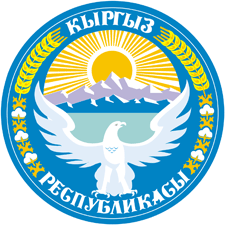 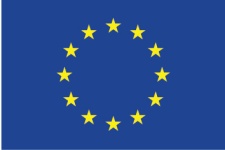 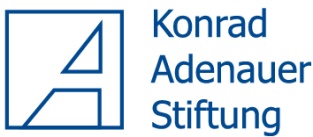 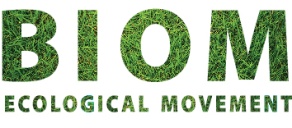 